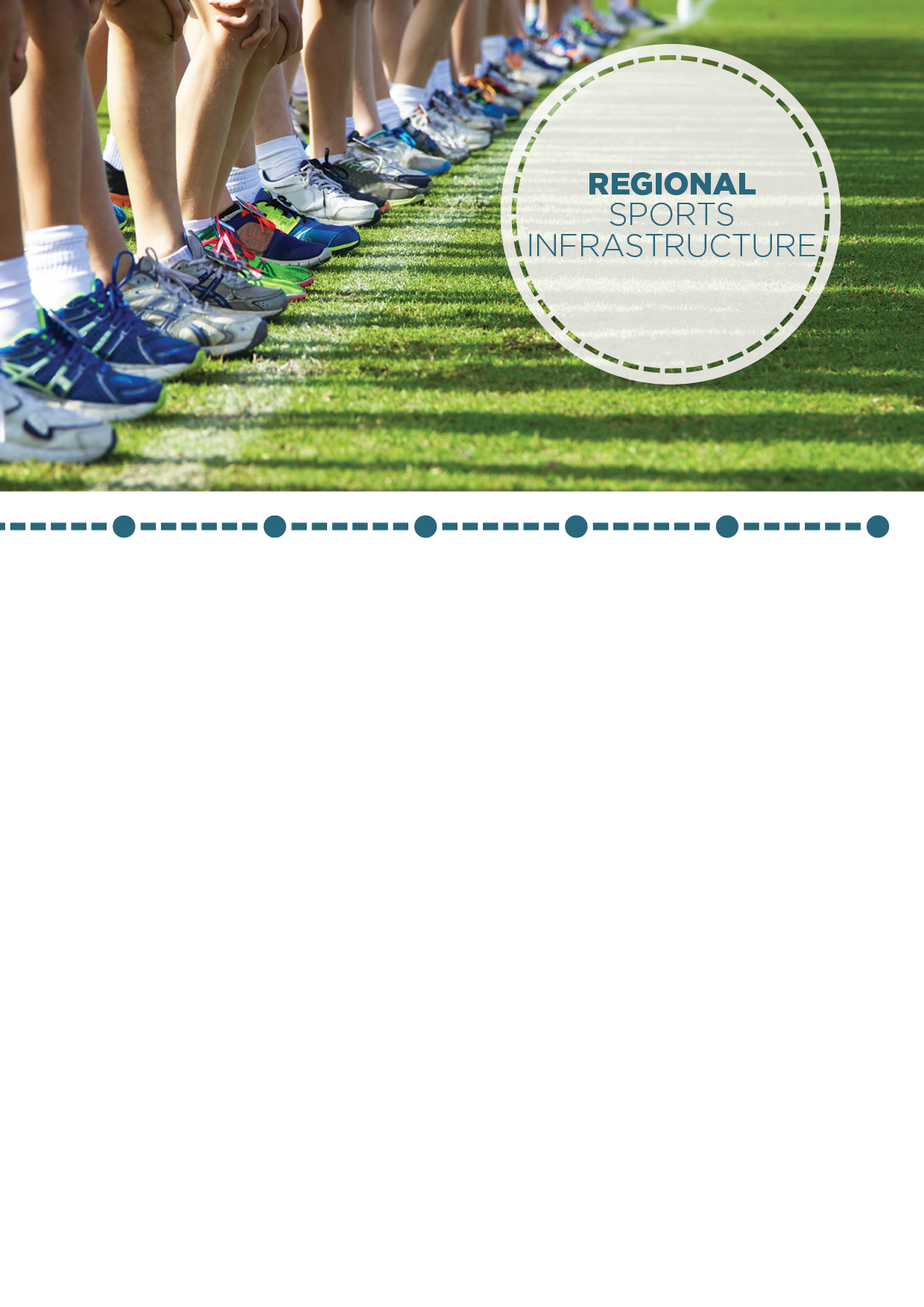 Financial Hardship FormApplicants wanting to make a case for financial hardship need to complete this Financial Hardship Form and submit it online with the Expression of Interest or include it as part of the detailed project application.1. Outline why the applicant cannot provide the minimum 25 per cent financial co-contribution Financial co-contributions are defined as cash or other committed funding sources.  Financial co-contributions can come from council, partner organisations or other external funding sources such as other government funding programs. Committed funding from other government funding programs must be for separate components of the project than requested under Regional Sports Infrastructure Fund.2. Outline your case for exemption from the minimum financial co-contributionAn exemption from the minimum 25 per cent co-contribution may be granted where a project is located in a disadvantaged area of NSW. The starting point for measuring disadvantage for this fund is the Socio-Economic Index for Areas (SEIFA), published by the ABS. Other considerations may be:impact of significant industry decline or business closurerecovery from a significant natural disastersignificant recent change in population or community demographicsother exceptional circumstances.3. Outline in-kind contributions to the projectPlease outline in-kind contributions to the project, such as land, lease of land, or maintenance of an asset across the whole of life cycle.  Evidence of the value of these contributions (e.g. land valuation) should be attached. Applicant Name:Project Name: